Application to Conduct External ResearchDean of ResearchBethlehem UniversityPlease, complete all of the sections of the form and email it with supporting documents to Dr. Jamil Khader, Dean of Research at jamilk@bethlehem.eduApplicant Information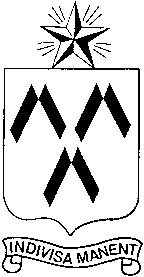 Dean of ResearchProject TitlePrinciple InvestigatorPrinciple InvestigatorName:Name:Academic or Employment Position:Academic or Employment Position:Institution or Agency:Institution or Agency:Email:Address:Daytime Telephone Number:Address:Supervisor (if this is a student project) or Secondary Investigator (if applicable)Supervisor (if this is a student project) or Secondary Investigator (if applicable)Name:Name:Academic or Employment Position:Academic or Employment Position:Institution or Agency: Institution or Agency: Email:Address:Daytime Telephone Number:Address: